«Игрушки - говорушки» как средство развития речи ребенкаПревращается рукаИ в котенка, и в щенка.Чтоб рука артисткой стала,Нужно очень очень мало:Специальные перчатки, Ум, талант – и всё в порядке!(В.Берестов)Правильная и красивая речь – это одно из самых важных условий для всестороннего и полноценного развития дошкольника, его успеваемости в детском саду, а в недалеком будущем – в школе, вузе, профессии, личной и общественной жизни.Чтобы четко и разборчиво произносить слова, необходимо укреплять речевой аппарат. К речевому аппарату относятся губы, язык, нёбо и другие мышцы, участвующие в процессе звукопроизношения. Для укрепления речевого аппарата необходима специальная гимнастика, которая называется – артикуляционная. Артикуляционная гимнастика – это совокупность специальных упражнений, направленных на укрепление мышц артикуляционного аппарата, развитие силы, подвижности и дифференцированности движений органов, участвующих в речевом процессе. Цель артикуляционной гимнастики – выработка полноценных движений и определенных положений органов артикуляционного аппарата, умение объединять простые движения в сложные, необходимые для правильного произнесения звуков.Передо мной как  специалистом, работающим с детьми с речевыми нарушениями, стоит задача поиска эффективных методов и приемов формирования произносительных возможностей, создания такой артикуляционной базы, которая обеспечивала бы успешное овладение навыками нормативного произношения. Необходимо формировать у дошкольников мотивы, волевые качества, необходимые для продолжительной работы, дающей стабильные результаты. И всё это нужно делать легко, непринужденно, в игровой форме, заинтересовывая ребёнка, не превращая занятия в нудные тренировки.   Ежедневные занятия артикуляционной гимнастикой, к сожалению, снижают интерес детей к этому процессу, что в свою очередь приводит к уменьшению эффективности выполнения артикуляционных упражнений. В своей педагогической деятельности мы внедряем новые технологии речевого развития для получения эффективного и положительного результата. И одной из таких педагогических находок является применение на логопедических занятиях дидактического пособия «Игрушки-говорушки  Единорожки Тани». Это мною самостоятельно созданная игрушка для повышения мотивации детей к занятию артикуляционной гимнастикой. У нее большой функционал.        В работе учителя-логопеда возникают моменты, когда малыш с трудом идет на контакт, а по просьбе показать язычок и продемонстрировать его умения – плотно сжимает губки, проявляя негативизм. Тут на помощь приходит мой игрушечный друг.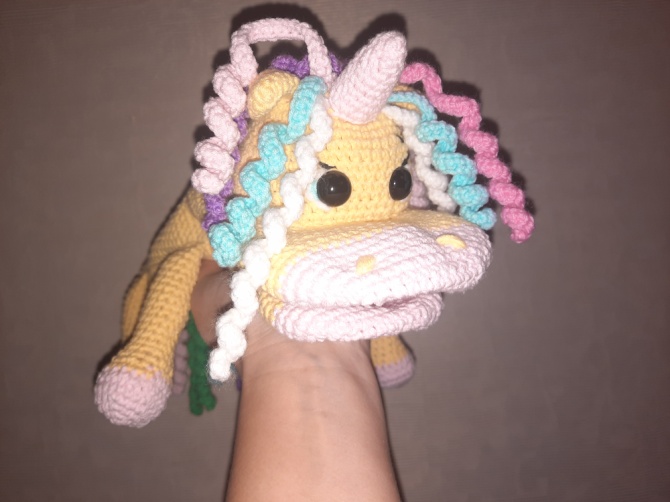 «Игрушка-говорушка» является многофункциональным, мобильным и очень легким в использовании дидактическим пособием. Применение данного дидактического пособия позволяет повысить эффективность процесса обучения и развития ребенка-дошкольника. Обучение происходит в игровой форме. Говорушка  вызывает у детей огромный интерес: красочная и необычная, она привлекает внимание ребенка. Разнообразие действий с игрушкой являются стимулом для развития познавательной активности детей.Функции логопедической игрушки: • игровая; • дидактическая; • развивающая.Цель дидактической игрушки: Развитие речи дошкольников как средство общения, совершенствование механизмов языкового уровня через использование элементов игровой деятельности.  С помощью игрушки решаются следующие коррекционно-развивающие задачи:•	формирование артикуляционных укладов, постановка и автоматизация звуков;•	активизация, уточнение и обогащение словарного запаса;•	развитие грамматического строя речи;•	развитие диалогической и монологической форм речи; •	обучение началам грамоты;•	развитие интонационной выразительности речи;•	совершенствование мелкой моторики;•	формирование сенсорных способностей;•	развитие психических процессов.  «Игрушка- говорушка» – это мягкая игрушка в виде единорога с раскрывающимся ртом. Голова сшита таким образом, что можно вложить руку с тыльной стороны головы в язык. Логопед, манипулируя этим языком, демонстрирует артикуляционные движения, уклады. При этом он дает возможность детям ощупывать язык игрушки, подключая к работе тактильный анализатор. Упражнения, которые преподносятся детям в игровой форме основаны на непроизвольных движениях, не утомляют их, не вызывают негативных реакций и отказа от выполнения в случае неудачи. В целом работа с этой замечательной игрушкой повышает заинтересованность детей.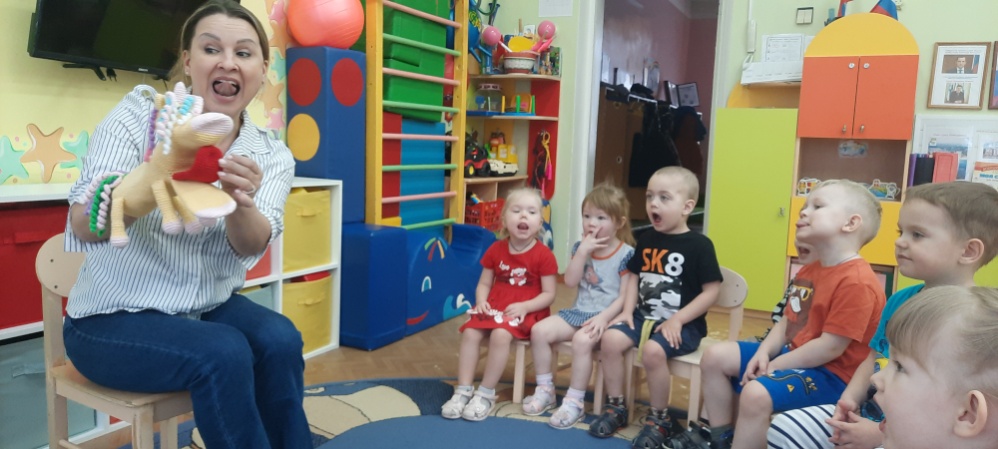 «Игрушка-говорушка» доставляет яркие эмоциональные впечатления, позволяет интересно использовать время коррекционной работы, одновременно объединяя несколько направлений деятельности (развитие артикуляционной моторики и мелкой моторики рук, выработку воздушной струи, автоматизация поставленных звуков, формирование грамматического строя речи, развитие связной речи, формирование функции языкового анализа, развитие тактильных ощущений, запоминание образа букв).